Chi Me Animal Frolics Course RegistrationPlease email this form to Ben (ben.hanvey@belfasttrust.hscni.net) to apply for a place on the course. Ben will send you a confirmation email.If you would also like to be added to the BHSCT Health Improvement Team emailing list to receive further training dates, information and funding opportunities please put an X in this box to show you agree to this: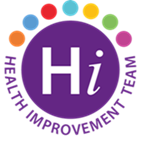 NameOrganisationRole Email (Zoom link sent to)Contact number DateTime CourseVia Registration  Closes  Can attend all 3  dates? Yes/No18th October 1st November8th November*MUST ATTEND ALL 3 DAYS2pm – 4.30pmChI Me Animal FrolicsZoomTuesday 12th October  (12 participants)